Publicado en CDMX el 08/05/2024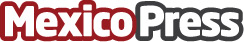 Estrategias avanzadas de Keyword Research: la primer MasterClass de Agencia SEO en MéxicoEl 25 de abril, líderes del marketing digital se dieron cita en Torre Cuarzo para la MasterClass organizada por la reconocida Agencia SEO en México. El evento, centrado en estrategias de Keyword Research para dominar en Google, combinó aprendizaje avanzado con una intensa sesión de networkingDatos de contacto:Miguel RodríguezSEO en México55 8854 7182Nota de prensa publicada en: https://www.mexicopress.com.mx/estrategias-avanzadas-de-keyword-research-la Categorías: Marketing Ciudad de México Webinars Digital http://www.mexicopress.com.mx